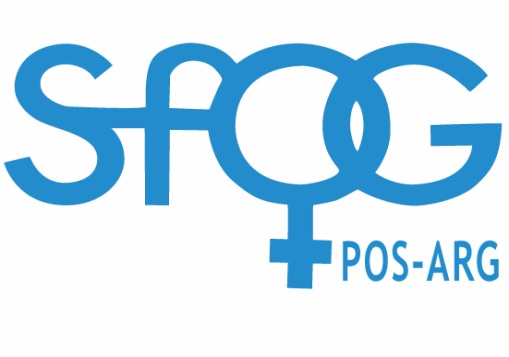 POS-ARGArbets- och referensgruppen för Psykosocial Obstetrik och Gynekologi samt Sexologi Kallelse till vårmöte 26 mars 2015På SFOGs kansliet Drottninggatan 55, 2tr (tel 08-4400175) Portkod 5411Fkl. 9.30-16.00. Torsdagen den 26 marsFörmiddag 9:30-12:30 Föregående mötesprotokollTips från landet runt (ta med något du kan dela med oss andra)Konferens rapporter: Medicinska riksstämman, VintermötetSFOG styrelsenytt SFOG-Kurser: Sexologikurs v.22 Hjärna-hjärta-kön v38Arg-rapporter – lägesbeskrivning Sexologi rapporten.Falldiskussion (ta med egna fall som du vill diskutera)Val av ny ordförande och sekreterareÖvriga frågor, kongresser och litteraturtipsGemensam lunch kl. 12:30-13:30 Eftermiddagen 13:30 -16:00Anke Zbikowski- specialistläkare i obstetrik och gynekologi på KK, 
Länssjukhuset Ryhov, Jönköping. Berättar om sin avhandling:"Counteracting abuse in health care from a staff perspective - ethical aspects and practical implications"Vi planerar en gemensam middag på torsdagkvällen. Kollegial övernattning ordnas vid önskemål – hör av dig till Stockholmskollegor, ordförande eller sekreterare.Väl mött!Katri Nieminen, ordförande och Lena Moegelin sekreterareAnmäl er (ange namn samt klinik) och om du önskar stanna till lunchen och / middagen  till: lena.moegelin@sodersjukhuset.se, före den 20 mars. OBS dagen efter anordnar SFPOG symposiet:Krisstöd – att stärka människors motståndskraftSvensk Förening för Psykosocial Obstetrik & Gynekologi inbjuder till symposiumFredag 27 mars 2015, Leksells Auditorium, Eugeniahemmet, Karolinska Universitetssjukhuset SolnaAvgift: Medlemmar 700 kr, heltidsstuderande och pensionärer 500 kr, övriga 1100 kr.Anmälan: Anmälan sker genom mail till anneli.kero@socw.umu.se senast 16/3 2015. Anmälan är bindande. Uppge namn, arbetsplats och telefonnummer! Alla som får plats kommer att meddelas i god tid.Bli medlem i föreningen via www.sfpog.se.ProgramProgram9.00-10.00Registrering och kaffe10.00-10.10InledningMargareta Goop, ordförande SFPOG10.10-12.00Krisstöd – att stärka människors motståndskraftSara Johansson, Fil. mag. psykologi, författare12.00-13.00Lunch13.00-14.30När en händelse blir ett trauma- aspekter på behandlingHans-Peter Söndergaard, Docent, Psykiater, Karolinska InstitutetKris- och Traumacentrum AB14.30-16.00Vardagsmakt och motståndskraft – vad kan vi lära av Pippi Långstrump?Bengt Starrin, Professor, Inst för sociala och psykologiska studier Karlstads Universitet16.00Avslutning